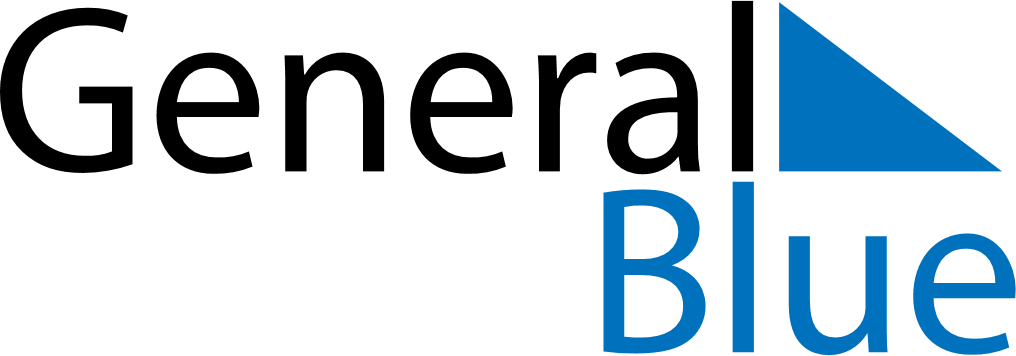 March 2030March 2030March 2030ColombiaColombiaSUNMONTUEWEDTHUFRISAT123456789101112131415161718192021222324252627282930Saint Joseph31